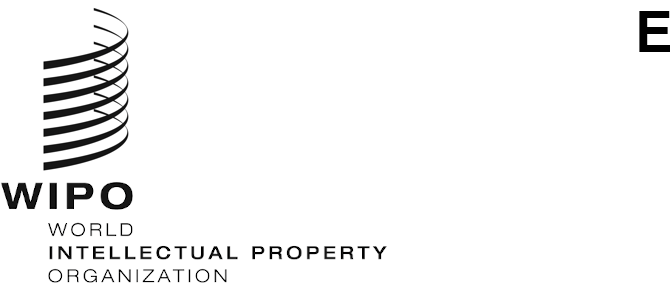 PCT/WG/13/1 Prov. 3ORIGINAL: EnglishDATE: September 30, 2020Patent Cooperation Treaty (PCT) Working GroupThirteenth Session
Geneva, October 5 to 8, 2020Revised Draft Agendaprepared by the SecretariatOpening of the sessionElection of a Chair and two Vice ChairsAdoption of the agendaImplementation of WIPO Standard ST.26 in the PCT
(document PCT/WG/13/8)Strengthening PCT Safeguards in Case of General Disruption
(document PCT/WG/13/10)Review of the Supplementary International Search System
(document PCT/WG/13/4 Rev.)PCT Minimum Documentation:  Status Report
(document PCT/WG/13/12)Coordination of Patent Examiner Training 
(document PCT/WG/13/6 Rev.)Coordination of Technical Assistance Under the PCT
(document PCT/WG/13/7 Rev.)Other mattersSummary by the ChairClosing of the session[End of document]